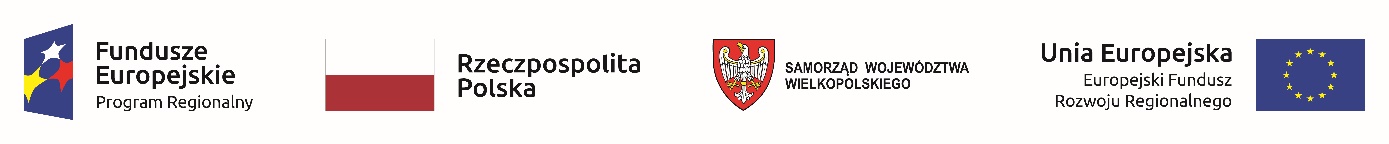 Załącznik nr 10 do SWZWzór umowyUMOWA NR SA.270.6.2021zawarta w dniu ___________________ 2021 r. w Dąbrówce Leśnej pomiędzy: Skarbem Państwa - Państwowym Gospodarstwem Leśnym Lasy Państwowe Nadleśnictwo Oborniki, Dąbrówka Leśna, ul. Gajowa 1, 64-600 Oborniki, NIP: 7870007099, REGON: 630011527, reprezentowanym przez:Jacka Szczepanika – Nadleśniczego Nadleśnictwa Oborniki,zwanym dalej „Zamawiającym” lub „Nadleśnictwem Oborniki”a (w przypadku osób prawnych i spółek handlowych nieposiadających osobowości prawnej)_______________________________________ z siedzibą w __________________ przy ul. ______________________, ___- ___ ______________, wpisaną do rejestru przedsiębiorców Krajowego Rejestru Sądowego prowadzonego przez Sąd Rejonowy w ___________________ ___ pod numerem KRS______________________, NIP ________________, REGON __________________, wysokość kapitału zakładowego (jeżeli dotyczy): ________________________, reprezentowaną przez:_________________________________________________,zwaną dalej „Wykonawcą”,lub (w przypadku osób fizycznych wpisanych do Centralnej Ewidencji i Informacji o Działalności Gospodarczej) _________________________________ prowadzącym działalność gospodarczą pod firmą ____________________________________________ w ______________________________, NIP: _________________, REGON: ___________________, zwanym dalej „Wykonawcą”,lub (w przypadku osób fizycznych wpisanych do Centralnej Ewidencji i Informacji o Działalności Gospodarczej działających wspólnie jako konsorcjum lub w ramach spółki cywilnej) wykonawcami wspólnie ubiegającymi się o udzielenie zamówienia publicznego:1) 	_________________________________ prowadzącym działalność gospodarczą pod firmą __________________________________________ w ______________________________,
ul. __________________, NIP: ______________________________, REGON: __________________________,2) 	_________________________________ prowadzącym działalność gospodarczą pod firmą ___________________________________________ w ______________________________,
ul. __________________, NIP: ______________________________, REGON: __________________________,3)	_________________________________ prowadzącym działalność gospodarczą pod firmą __________________________________________ w ______________________________,
ul. __________________, NIP: ______________________________, REGON: __________________________,reprezentowanymi przez _____________________________ - pełnomocnika, działającego na podstawie pełnomocnictwa z dnia _________ r. zwanymi dalej łącznie „Wykonawcą”.Zamawiający oraz Wykonawca zwani są dalej także łącznie „Stronami”, a z osobna także „Stroną”, zaś niniejsza umowa zwana jest także „Umową”. Umowa została zawarta w wyniku dokonania wyboru oferty Wykonawcy jako oferty najkorzystniejszej, złożonej w postępowaniu o udzielenie zamówienia publicznego nr SA.270.6.2021 pn. „Doposażenie i adaptacja Leśnej Izby Edukacyjnej w budynku Nadleśnictwa Oborniki na cele prowadzenia zajęć edukacyjnych i dostawa aplikacji mobilnej SIMFOREST”, Część II.§ 1. [Przedmiot Umowy]W wyniku wyboru oferty Wykonawcy w przedmiotowym postępowaniu o udzielenie zamówienia publicznego, prowadzonym w trybie przetargu nieograniczonego na podstawie przepisów ustawy z dnia 11 września 2019 r. Prawo zamówień publicznych (dalej jako „PZP”), Zamawiający zleca, a Wykonawca zobowiązuje się do wykonania następujących działań:opracowania dokumentacji technicznej aplikacji mobilnej SIMFOREST zgodnie z założeniami opisanymi w niniejszej Umowie oraz w szczególności w pkt 5.2 Koncepcji ekspozycji w Leśnej Izbie Edukacyjnej Nadleśnictwa Oborniki na terenie Puszczy Noteckiej stanowiącej Załącznik nr 2a do SWZ, dalej jako „Koncepcja” (dalej jako „Dokumentacja techniczna”);stworzenia utworu w rozumieniu ustawy z dnia 4 lutego 1994 r. o prawie autorskim i prawach pokrewnych (tj. Dz.U. z 2019 r., poz. 1231 ze zm., dalej jako „Prawo autorskie”) - aplikacji mobilnej SIMFOREST (dalej jako „Aplikacja” lub „Utwór”); przeniesienia na Zamawiającego całości autorskich praw majątkowych oraz autorskich praw zależnych do utworu – Aplikacji, na zasadach określonych w § 5 Umowy;dostawy, instalacji i uruchomienia Aplikacji, przekazania Zamawiającemu wersji finalnej Aplikacji, Dokumentacji technicznej oraz kodów źródłowych Aplikacji;przeszkolenia pracowników Zamawiającego w zakresie jej obsługi i eksploatacji,- dalej zwane łącznie „Przedmiotem Umowy”.Przedmiot Umowy zostanie wykonany zgodnie z Umową oraz następującymi dokumentami:Ofertą Wykonawcy;SWZ wraz ze wszystkimi załącznikami, w szczególności załącznikiem nr 2a Koncepcją,innymi dokumentami stanowiącymi załączniki do SWZ oraz do Umowy.§ 2. [Ogólne oświadczenia i zobowiązania Stron]Wykonawca oświadcza i odpowiednio zobowiązuje się, że:wykona Przedmiot Umowy z należytą starannością, uwzględniającą profesjonalny charakter wykonywanej działalności oraz zgodnie z zasadami bezpieczeństwa, dobrej jakości, właściwej organizacji pracy, postanowieniami Umowy oraz obowiązującymi przepisami prawa;posiada wiedzę, doświadczenie oraz zasoby kadrowe i sprzętowe niezbędne do prawidłowego wykonania działań objętych Przedmiotem Umowy;zapewni do realizacji Przedmiotu Umowy wszystkie osoby wskazane do realizacji zamówienia w ramach dokumentów składanych przez Wykonawcę wraz z ofertą; Wykonawca w przypadku braku dalszej możliwości dysponowania osobą wskazaną do realizacji zamówienia winien niezwłocznie powiadomić o tym fakcie Zamawiającego i wskazać osobę, która w miejsce dotychczasowej będzie pełnić jej funkcję. Wykonawca wraz z wnioskiem o zmianę osoby winien przedstawić jej uprawnienia, doświadczenie oraz wszelkie kwalifikacje, które wskazywałyby, że spełnia, postawiony na etapie postępowania dla danej funkcji, warunek udziału lub jeżeli osoba ta była oceniana w ramach kryteriów oceny ofert, że osoba ta mam nie mniejsze kwalifikacje jak osoba oceniana; zmiana osoby może nastąpić również na uzasadniony wniosek Zamawiającego;przyjmuje na siebie pełną odpowiedzialność za prawidłowe i terminowe wykonanie Przedmiotu Umowy;odpowiada za działania lub zaniechania wszelkich osób, z których pomocą wykonuje Umowę lub którym powierza wykonanie Umowy, jak za działania lub zaniechania własne, na zasadzie ryzyka. Posłużenie się osobami trzecimi nie ogranicza odpowiedzialności Wykonawcy z tytułu rękojmi lub gwarancji. Wykonawca nie może zwolnić się od odpowiedzialności wobec Wykonawcy poprzez zarzuty, że osoby określone w zdaniu pierwszym nie ponoszą winy, a także nie może powoływać się na brak „winy w wyborze” lub inne przesłanki zwalniające z odpowiedzialności na podstawie art. 429 KC. W przypadku skierowania roszczeń wobec Zamawiającego przez osoby trzecie, Wykonawca zwolni Zamawiającego z tych roszczeń, w tym wstąpi do procesu sądowego i pokryje wszelkie udokumentowane wydatki lub koszty, jakie Zamawiający poniósł w związku z tymi roszczeniami, a ponadto pokryje uzasadnione roszczenia osób trzecich. Postanowienie zdania poprzedzającego stosuje się także do sytuacji, w której szkodę wyrządzą osoby (podmioty) realizujące Umowę ze strony Wykonawcy (np. pracownicy, współpracownicy, podwykonawcy);otrzymał dokumenty i informacje dotyczące Przedmiotu Umowy oraz stwierdza, że nie ma żadnych przeszkód dla wykonania Przedmiotu Umowy w zakresie umówionego wynagrodzenia i terminu;będzie niezwłocznie informować Zamawiającego pisemnie lub mailowo o wszelkich przypadkach wstrzymania wykonania Przedmiotu umowy lub opóźnień w jego wykonywaniu raz innych okolicznościach mających wpływ na prawidłowość i termin wykonania Umowy, pod rygorem utraty prawa do powoływania się na te okoliczności lub w przyszłości opierania na nich roszczeń.przekaże Zamawiającemu pełną informację dotyczącą Aplikacji zarówno w zakresie jego właściwości technicznej i funkcjonalnej. Wykonawca odpowiada za kompletność i adekwatność podejmowanych działań zmierzających do zrealizowania celu Umowy. Wykonany Przedmiot Umowy będzie posiadał wszystkie niezbędne elementy informatyczne, graficzne, programowe, funkcjonalne, skonfigurowane i dobrane w taki sposób, by użytkownicy mogli swobodnie (bezusterkowo) z niego korzystać, co Wykonawca rozumie i przyjmuje na siebie ryzyko błędu w opisie przedmiotu Umowy, a w tym swej oferty i oświadcza, że nie będzie podnosił wobec Zamawiającego roszczeń o zapłatę wynagrodzenia wynikających z niedoprecyzowań, błędów, braków w opisie przedmiotu Umowy. Wszelkie uzupełnienia, naprawy będą wykonane w ramach gwarancji, jakiej udziela Wykonawca, natomiast prace wykraczające poza opisany Przedmiot Umowy będą wykonywane na podstawie odrębnych zleceń.Zamawiający oświadcza i odpowiednio zobowiązuje się, będzie udzielał Wykonawcy wszelkich niezbędnych informacji do realizacji Umowy.§ 3. [Termin Wykonania Umowy]Wykonawca wykona Przedmiot Umowy w terminie 150 dni od dnia zawarcia umowy. § 4. [Wykonanie Przedmiotu Umowy]Przedmiot Umowy zostanie wykonany w oparciu o wskazówki i wytyczne zawarte w pkt 5.2 Koncepcji, stanowiącej Załącznik nr 2a do SWZ.Cały proces kreacji Aplikacji – od pomysłu przez fazę projektową - musi być konsultowany z Zamawiającym. Dotyczy to przede wszystkim szaty graficznej, proponowanych zadań, rozwiązań, interakcji, jakie będą zachodzić przy wykorzystaniu aplikacji i oprogramowania. Zamawiający oczekuje, że konsultacje będą odbywać się podczas spotkań bezpośrednich lub spotkań przy wykorzystaniu środków komunikacji elektronicznej (jeżeli spotkanie bezpośrednie będzie niemożliwe lub utrudnione, w szczególności z uwagi na występowanie ograniczeń w czasie pandemii SARS-Cov-2), podczas których Wykonawca zaprezentuje planowane rozwiązania. Zakłada się maksymalnie 5 spotkań roboczych w siedzibie Zamawiającego, podczas których Zamawiający może wnieść wiążące dla Wykonawcy uwagi do aplikacji.W ramach wykonania Aplikacji, będącej jednocześnie grą terenową, Wykonawca wykona pełną kreację scenariusza rozgrywki - gry edukacyjnej o roboczej nazwie „SIMFOREST” i stworzy właściwe oprogramowanie (aplikację) w ścisłej współpracy z Zamawiającym (pełna akceptacja). Szczegółową specyfikację Aplikacji zawiera Koncepcja, przy czym Zamawiający wskazuje następujące, dodatkowe zastrzeżenia:system zarządzania treścią Aplikacji będzie dostępny z poziomu przeglądarki internetowej, z różnymi poziomami dostępu (administrator, end-user), które będą umożliwiać edycję określonych parametrów aplikacji (administrator) albo uniemożliwiać taką edycję (end-user);   Za czas spędzony w Aplikacji użytkownik otrzyma nagrodę (system motywacyjny);W Aplikacji ustalony zostanie czas użytkowania, po którym użytkownik otrzyma na ekranie komunikat „Koniec grania, czas do nauki!” lub podobny;W kompleksie leśnym położonym w promieniu 8 km od centrum miasta Oborniki uwzględnione zostanie rozpoznawanie drzew poprzez kod QR. Po znalezieniu określonego rodzaju drzewa (przykładowo: lipy) użytkownik otrzyma w aplikacji kolejno trzy pytania, po dwie odpowiedzi do wyboru, i jeśli wszystkie z nich są poprawne, użytkownik otrzyma w aplikacji trofeum/pucharek lub inną nagrodę. Wskazanie złej odpowiedzi skutkować będą czasową (na 3 dni) blokadą możliwości rozpoznania drzew.Szkolenie, o którym mowa w § 1 ust. 1 pkt 6 Umowy, Wykonawca przeprowadzi w siedzibie Zamawiającego, w terminach i na warunkach szczegółowo uzgodnionych przez Strony. Potwierdzeniem odbycia szkolenia będzie protokół odbycia szkolenia, sporządzony na piśmie pod rygorem nieważności i podpisany przez Strony.W ramach wykonania (dostawy) Aplikacji Wykonawca przekaże Zamawiającemu wersję finalną Aplikacji, dokumentację techniczną oraz kody źródłowe Aplikacji.Ryzyko pominięcia w Umowie jakiegokolwiek elementu niezbędnego do prawidłowego funkcjonowania Aplikacji i niezakłóconego korzystania z niej przez użytkowników od momentu umieszczenia Aplikacji w sklepie Google Play i App Store spoczywa na Wykonawcy jako profesjonaliście. W razie wątpliwości wszelkie błędy i wady Aplikacji aktualne na dzień wdrożenia Przedmiotu Umowy, obciążają Wykonawcę w tym sensie, że Wykonawca w ramach otrzymanego wynagrodzenia i w ramach udzielonej gwarancji będzie zobowiązany do zapewnienia w okresie gwarancyjnym pełnej sprawności i dostępności Aplikacji.§ 5. [Przeniesienie autorskich praw majątkowych i praw zależnych do Utworów]Z chwilą wydania Utworu Zamawiający nabywa wszystkie majątkowe prawa autorskie do Utworu wraz z wyłącznym prawem zezwalania na wykonywanie zależnego prawa autorskiego, na wszystkich znanych w chwili zawierania Umowy polach eksploatacji, w tym polach eksploatacji określonych w art. 50 oraz art. 74 ust. 4 pkt 1-3 Prawa autorskiego bez ograniczeń terytorialnych (Polska i zagranica) i czasowych, a w szczególności na polach eksploatacji takich jak:wytwarzanie, utrwalanie i zwielokrotnianie egzemplarzy Utworu wszelkimi znanymi w chwili zawarcia Umowy technikami, w tym techniką drukarską, reprograficzną, zapisu magnetycznego oraz techniką cyfrową, utrwalanie w formach pośrednich, o ile jest to konieczne do materialnego urzeczywistnienia Utworów będących projektami, wykorzystywanie Utworu w zakresie działalności Zamawiającego, w szczególności jego zwielokrotnianie poprzez dokonywanie zapisów na płytach CD, DVD, innych nośnikach danych cyfrowych oraz w dowolnych formatach plików komputerowych, w szczególności graficznych; wprowadzanie do obrotu, użyczenie lub najem oryginału lub egzemplarzy Utworu; publiczne wykonanie, wystawianie, wyświetlanie Utworu, odtwarzanie, reemitowanie, publiczne udostępnianie Utworu w taki sposób, aby każdy mógł mieć do niego dostęp w miejscu i czasie przez siebie wybranym; wprowadzania Utworu do pamięci komputerów i umieszczanie w sieci Internet oraz sieciach wewnętrznych typu Intranet;tworzenie nowych wersji, opracowań, tłumaczeń i przeróbek Utworu (przystosowywanie, zmiana układu lub jakiekolwiek inne zmiany) oraz rozporządzanie i korzystanie z takich opracowań, nowych wersji, tłumaczeń i przeróbek na wszystkich polach eksploatacji określonych Umową;określanie nazw elementów Utworu, pod którymi będzie on wykorzystywany lub rozpowszechniany;zgłaszanie Utworu lub jego części jako wzorów przemysłowych lub znaków towarowych;wykorzystywanie Utworu w postępowaniach przetargowych, postępowaniach konkursowych tak w ramach zamówień publicznych, jak i poza nimi;  dowolne wykorzystywanie Utworu w działalności, w tym gospodarczej prowadzonej przez Zamawiającego lub jego klientów, w tym wykorzystywanie w celach reklamy, np. promocji Utworów. Wynagrodzenie Wykonawcy określone w § 6 ust. 1 Umowy pokrywa wynagrodzenie Wykonawcy z tytułu przeniesienia majątkowych praw autorskich, w tym wyłącznego prawa zezwalania na wykonywanie zależnego prawa autorskiego do Utworu na Zamawiającego, w tym również własności wszystkich egzemplarzy (nośników), na których zostały one utrwalone, i które Wykonawca ma obowiązek przekazać Zamawiającemu w ramach wykonania Umowy, jak również z tytułów, o jakich mowa w ust. 3 i 4 poniżej. Wykonawca zobowiązuje się do niewykonywania wobec Zamawiającego oraz jakichkolwiek osób trzecich, w tym klientów i kontrahentów Zamawiającego, przysługujących mu osobistych praw autorskich do Utworu (także w przypadku współautorstwa) przez okres 40 lat, nawet po rozwiązaniu lub wygaśnięciu Umowy. W razie wątpliwości uznaje się, że Wykonawca upoważnił Zamawiającego do wykonywania autorskich praw osobistych do Utworu przez wskazany w zdaniu poprzednim okres, a także do nadzoru nad Utworami.Zamawiający jest uprawniony do wprowadzania zmian w Utworze lub jego części według własnego uznania, na co Wykonawca wyraża zgodę. Wykonawca upoważnia Zamawiającego do wprowadzania zmian w Utworze, o jakich mowa w zdaniu poprzedzającym i przenosi na Zamawiającego autorskie prawa majątkowe wraz z wyłącznym prawem zezwalania na wykonywanie zależnego prawa autorskiego, na wszystkich znanych w chwili zawierania Umowy polach eksploatacji, w tym polach eksploatacji określonych w art. 50 oraz art. 74 ust. 4 pkt 1-3 Prawa autorskiego bez ograniczeń terytorialnych (Polska i zagranica) i czasowych, a w szczególności na polach eksploatacji takich jak wskazane w ust. 1 powyżej w zakresie dokonanych zmian Utworu w sposób określony w niniejszym ustępie. Z chwilą wprowadzenia zmian przez Zamawiającego wygasa odpowiedzialność Wykonawcy za wady Utworów, o ile wady Utworu wynikają z wprowadzonych zmian. Wykonawca zobowiązuje się nie naruszać praw własności intelektualnej Zamawiającego w szczególności praw nabytych przez Zamawiającego od Wykonawcy. Zamawiający nie ma obowiązku rozpowszechniania Utworu i Wykonawcy nie przysługują żadne roszczenia z tego tytułu. § 6. [Wynagrodzenie Wykonawcy]Za należyte i terminowe wykonanie Przedmiotu Umowy, Zamawiający zobowiązuje się zapłacić Wykonawcy po wykonaniu i Odbiorze Przedmiotu Umowy jednorazowo wynagrodzenie ryczałtowe w kwocie _____________ zł netto (słownie _____________________________________ złotych __/100). Wynagrodzenie Wykonawcy zostanie powiększone o wartość podatku od towarów i usług w wysokości zgodnej z przepisami prawa na dzień wystawienia faktury VAT. Wynagrodzenie brutto na dzień zawarcia umowy wynosi ____________ zł (słownie ________________ złotych __/100)Wynagrodzenie wskazane w ust. 1 jest niezmienne i pokrywa wszelkie koszty i wydatki Wykonawcy niezbędne do prawidłowego i zgodnego z przepisami prawa i postanowieniami Umowy wykonania Przedmiotu Umowy, przeniesienia całości autorskich praw majątkowych oraz autorskich praw zależnych do Utworu, usuwania wad i usterek w toku odbiorów oraz w okresie gwarancji i rękojmi itp.Podstawą i warunkiem zapłaty Wynagrodzenia będzie podpisany przez Strony Protokół Odbioru bez wskazania wad istotnych i faktura wystawiona zgodnie z Umową.Podstawę wystawienia faktury stanowić będzie dokonanie Odbioru Przedmiotu Umowy i podpisanie przez Strony Protokołu Odbioru bez zastrzeżeń.Na fakturze Wykonawca zobowiązany jest wpisać numer i datę Umowy oraz dane dotyczące Protokołu Odbioru. Do faktury Wykonawca załączy wymagane Umową dokumenty. Wynagrodzenie będzie płatne jednorazowo, po protokolarnym odbiorze całości wykonanego Przedmiotu Umowy, przelewem w terminie do 30 dni od daty doręczenia Zamawiającemu prawidłowo wystawionej faktury, na rachunek bankowy Wykonawcy zgłoszony przez Wykonawcę na białą listę podatników organów administracji skarbowej, z zastrzeżeniem prawa Zamawiającego do zapłaty w sposób wskazany w ust. 7. Za terminową zapłatę Wynagrodzenia uznaje się sytuację, gdy Zamawiający w ostatnim dniu terminu dokona obciążenia rachunku bankowego kwotą wynagrodzenia podlegającą rozliczeniu.Fakturę elektroniczną, jeżeli Wykonawca przedłoży fakturę w tej formie, należy złożyć za pośrednictwem portalu efaktura.gov.pl.  (Platforma Elektronicznego Fakturowania).Wykonawca przyjmuje do wiadomości, że Zamawiający przy zapłacie wynagrodzenia Wykonawcy będzie stosował mechanizm podzielonej płatności, o którym mowa w art. 108a ust. 1 ustawy z dnia 11 marca 2004 r. o podatku od towarów i usług (tj. Dz.U. z 2021 r., poz. 685 ze zm.). Zamawiający ma prawo dokonać zapłaty: kwoty odpowiadającej całości albo części kwoty podatku wynikającej z otrzymanej faktury na rachunek VAT, w rozumieniu art. 2 pkt 37 ustawy z dnia 11 marca 2004 r. o podatku od towarów i usług;kwoty odpowiadającej wartości sprzedaży netto wynikającej z otrzymanej faktury na rachunek bankowy albo na rachunek w spółdzielczej kasie oszczędnościowo-kredytowej, dla których jest prowadzony rachunek VAT Wykonawcy.Wykonawca nie może przenieść na osobę trzecią jakichkolwiek praw, a także wierzytelności wynikających z Umowy.  Zamawiający nie udziela zaliczek.§ 7. [Odbiór Przedmiotu Umowy] 1. W momencie Odbioru Przedmiotu Umowy Wykonawca:przenosi na Zamawiającego własność Aplikacji oraz wszelkie autorskie prawa majątkowe oraz wszelkie autorskie prawa zależne do Utworu,przekazuje Zamawiającemu Dokumentację techniczną dotyczącą dostarczanej Aplikacji sporządzoną w języku polskim, w szczególności instrukcje użytkowania oraz kartę gwarancyjną i inne konieczne dokumenty, wersję finalną Aplikacji oraz kody źródłowe Aplikacji.umieszcza Aplikację w sklepie Google Play i App Store.Wykonawca zgłosi Zamawiającemu, na piśmie pod rygorem nieważności, gotowość do Odbioru Przedmiotu Umowy.Zamawiający przystąpi do odbioru w terminie 5 dni roboczych od dnia otrzymania pisemnego zgłoszenia Wykonawcy w trybie opisanym w ust. 2.Jeżeli w toku Odbioru Przedmiotu Umowy zostaną stwierdzone wady Przedmiotu Umowy, wówczas Zamawiającemu – według jego uznania – przysługują następujące uprawnienia, bez uchybienia innym uprawnieniom wynikającym z postanowień Umowy lub przepisów prawa:jeżeli wada ma charakter nieistotny (usterka), tzn. nadaje się do usunięcia i nie uniemożliwia użytkowania Przedmiotu Umowy - odbioru Przedmiotu Umowy i wyznaczenia Wykonawcy terminu na usunięcie wad, jeżeli wada ma charakter istotny, lecz nadaje się do usunięcia, przy czym uniemożliwia użytkowanie Przedmiotu Umowy zgodnie z jego przeznaczeniem: odmowy odbioru Przedmiotu Umowy i wyznaczenia Wykonawcy terminu na usunięcie wad, a po jego bezskutecznym upływie zlecenia usunięcia wad w ramach Wykonawstwa Zastępczego,alboodpowiedniego obniżenia Wynagrodzenia, które nastąpi w takim stosunku, w jakim wartość i użyteczność robót wchodzących w skład Przedmiotu Umowy wolnych od jakichkolwiek wad pozostaje do jej wartości i użyteczności ocenionej z uwzględnieniem istniejących wad.jeżeli wada ma charakter istotny, lecz nie nadaje się do usunięcia, ale nie uniemożliwia użytkowania Przedmiotu Umowy zgodnie z jego przeznaczeniem - odpowiedniego obniżenia Wynagrodzenia, które nastąpi w takim stosunku, w jakim wartość i użyteczność robót stanowiących Przedmiot Umowy wolnych od jakichkolwiek wad pozostaje do jej wartości i użyteczności ocenionej z uwzględnieniem istniejących wad,jeżeli wada ma charakter istotny, lecz nie nadaje się do usunięcia i jednocześnie uniemożliwia użytkowanie Przedmiotu Umowy zgodnie z jego przeznaczeniem: odstąpienia od Umowy, przy czym odstąpienie to będzie uznawane za odstąpienie z przyczyn zależnych od Wykonawcy,albo wykonania Przedmiotu Umowy po raz drugi w ramach Wykonawstwa Zastępczego.Wykonawca nie może odmówić usunięcia wad bez względu na wysokość związanych z tym kosztów.Wykonawca zobowiązany jest do pisemnego (pod rygorem nieważności) zawiadomienia Zamawiającego o usunięciu wad oraz żądania wyznaczenia terminu na dokonanie odbioru. Fakt usunięcia wad zostanie potwierdzony pisemnym (pod rygorem nieważności) protokołem, podpisanym przez Strony. Termin odbioru zostanie wówczas przez Strony ustalony na nowo.W przypadku zwłoki Wykonawcy w usunięciu wad przekraczającej okres 30 dni, Zamawiający ma prawo odstąpić od Umowy i zlecić wykonanie zastępcze podmiotowi trzeciemu, na koszt Wykonawcy, obciążając Wykonawcę poniesionymi kosztami wykonania zastępczego, karami umownymi za odstąpienie od Umowy i odszkodowaniem, a wszystko to bez uprzedniego upoważnienia sądu.§ 8. [Zabezpieczenie należytego wykonania Umowy]Wykonawca, zgodnie z wymaganiami określonymi w SWZ, przed zawarciem Umowy wniósł zabezpieczenie należytego wykonania Umowy, w wysokości 5 % wartości Wynagrodzenia brutto Przedmiotu Umowy, podanej w Ofercie („Zabezpieczenie”), tj. _______________ zł. Zabezpieczenie służy zabezpieczeniu zapłaty roszczeń Zamawiającego z tytułu niewykonania lub nienależytego wykonania Przedmiotu Umowy przez Wykonawcę. Zamawiający zwraca zabezpieczenie w terminie 30 dni od dnia wykonania Przedmiotu Umowy i uznania go przez Zamawiającego za należycie wykonany, z tym, że 70 % zabezpieczenia, tj. _____________ zł zostanie zwolnione przez Zamawiającego i przekazane Wykonawcy w ciągu 30 dni po wykonaniu Przedmiotu Umowy i uznaniu za należycie wykonany, a pozostała część zabezpieczenia w wysokości _________________ zł, tj. 30 % będzie zwrócona nie później niż w 15. dniu po upływie okresu rękojmi za wady lub gwarancji.W przypadku niewykonania Umowy do upływu terminu, o którym mowa w § 3 Umowy Wykonawca zobowiązany jest wnieść w pełnej wysokości zabezpieczenie, o jakim mowa w niniejszym paragrafie, na czas niezbędny do ukończenia i odebrania prac objętych Umową.  Zamawiający jest upoważniony do zaspokojenia z Zabezpieczenia, jak również z innych kwot należnych Wykonawcy na podstawie Umowy, wszelkich należności przysługujących Zamawiającemu w stosunku do Wykonawcy, w tym w szczególności kar umownych, kosztów wykonania zastępczego oraz odszkodowań należnych Zamawiającemu w związku z realizacją Umowy.Zmiany formy zabezpieczenia należytego wykonania Umowy mogą następować zgodnie z art. 451 ustawy z dnia 11 września 2019 r. Prawo zamówień publicznych (Dz.U. z 2021 r., poz. 1129, dalej jako PZP).§ 9. [Gwarancja i rękojmia]Wykonawca udziela Zamawiającemu __ - miesięcznej gwarancji jakości na wykonany Przedmiot Umowy, w szczególności, że został wykonany kompleksowo, zgodnie z postanowieniami Umowy i obowiązującymi przepisami, z zachowaniem obowiązujących norm i wiedzy technicznej oraz że jest wolny usterek i wad, chyba, że na dane materiały lub urządzenia producent udzielił dłuższej gwarancji - wówczas obowiązuje okres gwarancji producenta. Termin gwarancji biegnie od dnia podpisania przez Strony Protokołu końcowego.Karta gwarancyjna, stanowiąca oświadczenie gwarancyjne gwaranta (Wykonawcy), stanowi załącznik nr 2 do Umowy. Niezależnie od uprawnień z tytułu gwarancji Zamawiającemu przysługują uprawnienia z tytułu rękojmi.Strony postanawiają, iż odpowiedzialność z tytułu rękojmi za wady Przedmiotu Umowy zostaje rozszerzona na okres udzielonej gwarancji, tj. __ miesięcy, licząc od dnia podpisania przez Strony Umowy Protokołu końcowego, o ile okres ten jest dłuższy niż okres rękojmi przewidziany w przepisach prawa.W okresie obowiązywania Umowy, po jej rozwiązaniu lub wygaśnięciu, Wykonawca jest odpowiedzialny wobec Zamawiającego na zasadach uregulowanych w KC za szkody oraz roszczenia osób trzecich w przypadku, gdy będą one wynikać z wad Przedmiotu Umowy lub niedołożenia należytej staranności przez Wykonawcę, podwykonawcę lub dalszego podwykonawcę przy wykonaniu Przedmiotu Umowy.Uprawnienia Zamawiającego z tytułu rękojmi za wady reguluje KC, z tym, że zgłoszenie wady może nastąpić nie później niż w ciągu 10 dni od wykrycia wady. Wykonawca nie może powoływać się na nadmierne koszty usuwania wad i z tego powodu odmówić ich usunięcia. § 10. [Kary umowne]W razie niewykonania lub nienależytego wykonania Umowy, Zamawiający ma prawo naliczyć Wykonawcy kary umowne w następujących przypadkach i wysokościach, w każdym z osobna albo łącznie:w wysokości 15 % wynagrodzenia brutto, gdy Zamawiający odstąpi od Umowy z przyczyn, za które odpowiada Wykonawca;w wysokości 15 % wynagrodzenia brutto, gdy Wykonawca odstąpi od Umowy z przyczyn, za które sam odpowiada;w wysokości 1 % wynagrodzenia brutto za każdy rozpoczęty dzień zwłoki Wykonawcy                               w stosunku do terminów realizacji Przedmiotu Umowy zawartych w Umowie, jednakże nie więcej niż za 30 dni zwłoki;w wysokości 1 % wynagrodzenia brutto za każdy rozpoczęty dzień zwłoki w usunięciu przez Wykonawcę wad lub usterek Przedmiotu Umowy stwierdzonych w czasie odbiorów lub w okresie gwarancji jakości lub rękojmi za wady, jednakże nie więcej niż za 30 dni zwłoki;Zamawiający ma prawo sumowania kar umownych naliczonych z różnych tytułów wskazanych w ust. 1 pkt 1-4 powyżej, w tym kar za zwłokę, lub kar za zwłokę z karami za odstąpienie od Umowy, jednakże łączna wysokość kar umownych naliczonych ze wszystkich tytułów z ust. 1 pkt 1-4 Umowy nie może przekroczyć 30 % Wynagrodzenia brutto Wykonawcy.Wykonawca zapłaci Zamawiającemu karę umowną w terminie 7 (siedmiu) dni od daty wystąpienia przez Zamawiającego z żądaniem zapłaty kary. W razie braku zapłaty, Zamawiający może dokonać potrącenia naliczonej Wykonawcy kary lub kar umownych z kwotą dowolnej należności przysługującej Wykonawcy względem Zamawiającego, w szczególności z kwotą Wynagrodzenia, na co Wykonawca wyraża zgodę. Potrącenie jest możliwe także wówczas, gdy kwota Wynagrodzenia nie jest jeszcze wymagalna.Zamawiający zastrzega sobie prawo do dochodzenia odszkodowania uzupełniającego, przekraczającego wysokość zastrzeżonych kar umownych, do wysokości rzeczywiście poniesionej szkody, na zasadach ogólnych.§ 11. [Odstąpienie od Umowy]Zamawiającemu, oprócz uprawnień z KC i PZP do odstąpienia od Umowy, przysługuje prawo do odstąpienia od Umowy w każdym z przypadków poniższych, tj. jeżeli:Wykonawca nie rozpoczął wykonywania Przedmiotu Umowy lub przerwał je i nie kontynuuje ich przez okres kolejnych 10 dni;zwłoka w wykonaniu Przedmiotu Umowy trwa dłużej niż 30 dni; Wykonawca w wyznaczonym terminie nie usunie usterek/wad stwierdzonych przy odbiorze lub w trakcie realizacji Przedmiotu Umowy;Wykonawca wykonuje swoje obowiązki w sposób nienależyty pomimo jednokrotnego pisemnego wezwania go przez Zamawiającego do należytego wykonywania obowiązków.Prawo odstąpienia od Umowy Zamawiający ma prawo wykonać w ciągu 30 dni wystąpienia okoliczności uzasadniających odstąpienie, z uwzględnieniem terminu wskazanego w ust. 4. Odstąpienie od Umowy powinno nastąpić w formie pisemnej i zawierać uzasadnienie.Zamawiający ma prawo odstąpienia od Umowy w terminie do dnia 31 kwietnia 2022 roku.W razie odstąpienia od Umowy Zamawiający zachowuje prawa z gwarancji i rękojmi na zasadach jak w Umowie, a ponadto prawa do naliczania kar umownych i innych odszkodowań. Odstąpienie wywołuje skutek na przyszłość (ex nunc).§ 12. [Podwykonawcy]Z uwagi na brzmienie art. 462 ust. 4 pkt. 1 PZP, Zamawiający żąda, aby przed przystąpieniem do wykonania Umowy Wykonawca podał nazwy, dane kontaktowe oraz przedstawicieli, zaangażowanych podwykonawców jeżeli są już znani. Wykonawca zawiadomi nadto Zamawiającego o wszelkich zmianach w odniesieniu do informacji, o których mowa w zdaniu pierwszym, w trakcie realizacji zamówienia, a także przekaże wymagane informacje na temat nowych podwykonawców, którym w późniejszym okresie zamierza powierzyć realizację zamówienia.Jeżeli zmiana albo rezygnacja z podwykonawcy dotyczy podmiotu, na którego zasoby Wykonawca powoływał się, na zasadach określonych w art. 118 ust. 1 PZP, w celu wykazania spełniania warunków udziału w postępowaniu, Wykonawca jest obowiązany wykazać Zamawiającemu, że proponowany inny podwykonawca lub wykonawca samodzielnie spełnia je w stopniu nie mniejszym niż podwykonawca, na którego zasoby Wykonawca powoływał się w trakcie postępowania o udzielenie zamówienia. Przepis art. 122 PZP stosuje się odpowiednio. Powierzenie wykonania części zamówienia podwykonawcom nie zwalnia Wykonawcy z odpowiedzialności za należyte wykonanie tego zamówienia.§ 13. [Siła Wyższa]Żadna ze Stron nie ponosi odpowiedzialności za niewykonanie lub nienależyte wykonanie obowiązków wynikających z Umowy, będące następstwem wyłącznie wystąpienia Siły Wyższej.Strona, która stwierdzi wystąpienie Siły Wyższej, ma obowiązek poinformowania o tym drugiej Strony na piśmie pod rygorem nieważności bez zbędnej zwłoki. Strona dotknięta działaniem Siły Wyższej podejmie wszelkie konieczne czynności zmierzające do ograniczenia skutków Siły Wyższej w zakresie wykonania zobowiązań wynikających z Umowy.W przypadku ustania Siły Wyższej, Strona zawiadomi o tym bezzwłocznie drugą Stronę na piśmie.Zamawiający ma prawo odstąpienia od Umowy, oprócz uprawnień uregulowanych w KC, PZP oraz w Umowie, także w przypadku utrzymywanie się stanu pandemii koronawirusa SARS-COV-2 lub jego skutków zdrowotnych lub gospodarczych w sposób czyniący realizację Umowy przez Zamawiającego utrudnioną lub zbyteczną – taki przypadek będzie uznawany przez Strony za „Siłę Wyższą” i będzie wymagał złożenia oświadczenia przez Zamawiającego w formie wiadomości e-mail wysłanej na adres e-mail Wykonawcy: ________________ – a następnie potwierdzenia na piśmie, jak to tylko będzie możliwe. Skutek rozwiązania Umowy następuje w momencie wysłania wiadomości e-mail zawierającej oświadczenie o odstąpieniu od Umowy ze wskazanej przyczyny.Prawo odstąpienia od Umowy wskazane w ust. 5 powyżej Zamawiający ma prawo wykonać w ciągu 2 miesięcy od wystąpienia okoliczności uzasadniających odstąpienie. § 14. [Komunikacja między Stronami]Wszelka związana z Umową komunikacja między Stronami, o ile zachowanie innej formy nie jest wymagane postanowieniami Umowy lub przepisami prawa, prowadzona będzie w drodze wymiany wiadomości email przesyłanych z i na następujące adresy:po stronie Zamawiającego: __________________;po stronie Wykonawcy: _____________________.Zmiana adresów email wymienionych w ust. 1 powyżej nie stanowi zmiany Umowy. Do skuteczności tej zmiany wystarczająca jest uprzednie poinformowanie drugiej Stronie w formie wiadomości email.§ 15. [Solidarna odpowiedzialność]Postanowienia niniejszego paragrafu obowiązują wyłącznie w razie zawarcia Umowy z wykonawcami realizującymi Umowę wspólnie.Wykonawcy realizujący wspólnie Umowę pozostają solidarnie odpowiedzialni wobec Zamawiającego za jej wykonanie oraz za wniesienie zabezpieczenia należytego wykonania Umowy. W przypadku Wykonawców realizujących wspólnie Umowę, załącznik nr 7 do Umowy stanowi umowa zawarta pomiędzy nimi oraz pełnomocnictwo do reprezentowania Wykonawcy.Przed podpisaniem Umowy (w przypadku wygrania postępowania) Wykonawcy składający ofertę wspólną (dalej zwani Konsorcjum) będą mieli obowiązek przedstawić Zamawiającemu zawartą umowę regulującą współpracę, która powinna zawierać: określenie członków konsorcjum;wskazanie celu ustanowienia konsorcjum;wskazanie zakresu współdziałania poszczególnych Wykonawców;szczegółowy podział prac, który jasno określi punkty styku między konsorcjantami podczas realizacji przedmiotu zamówienia;określenie lidera Konsorcjum, jego praw i obowiązków;postanowienia dotyczące wygaśnięcia umowy konsorcjum, określenie czasu obowiązywania umowy, który nie może być krótszy, niż okres obejmujący realizację zamówienia.§ 16. [Zmiany Umowy; procedura zmiany Umowy]Poza przypadkami przewidzianymi w art. 455 ust. 1 pkt 2-5 oraz ust. 2 PZP Zamawiający dopuszcza możliwość zmian w treści Umowy:w zakresie terminu wykonania Umowy w przypadku:wystąpienia okoliczności niezależnych od Wykonawcy skutkujących niemożliwością dotrzymania terminu realizacji Przedmiotu umowy, przy czym w przypadku zmiany terminu realizacji Przedmiotu umowy, termin ten może ulec przedłużeniu nie dłużej niż o czas trwania okoliczności uzasadniających taką zmianę,aktualizacji rozwiązań ze względu na postęp technologiczny (np. wycofanie z obrotu materiałów lub urządzeń),zmiany obowiązujących przepisów, jeżeli zgodnie z nimi konieczne będzie dostosowanie treści umowy do aktualnego stanu prawnego,wystąpienia siły wyższej.w zakresie rozwiązań technicznych wykonania Przedmiotu umowy:na wniosek Wykonawcy, za zgodą Zamawiającego w zakresie technologii wykonywanych prac tylko w przypadku, gdy rozwiązanie jest równorzędne lub funkcjonalnie lepsze od założonego w dokumentacji przetargowej, a Wykonawca nie będzie żądał zwiększenia wynagrodzenia umownego,w przypadku, gdy realizacja Przedmiotu umowy według dokumentacji przetargowej powodowałaby wadliwe wykonanie Przedmiotu umowy dopuszcza się wprowadzenie zmian w stosunku do dokumentacji przetargowej.w zakresie zmiany zakresu prac lub wynagrodzenia:w przypadku zaistnienia okoliczności powodujących zmniejszenie zakresu Przedmiotu umowy; w przypadku ograniczenia zakresu rzeczowego stanowiącego Przedmiot umowy wynagrodzenie Wykonawcy ulegnie obniżeniu odpowiednio do ograniczonego zakresu, w takim stosunku w jakim ograniczone prace pozostają do całości Przedmiotu Umowy.Zmiana Umowy nastąpić może z inicjatywy Zamawiającego albo Wykonawcy poprzez przedstawienie drugiej Stronie propozycji zmian w formie pisemnej, które powinny zawierać:opis zmiany (w tym rodzaj i zakres zmiany);uzasadnienie zmiany;koszt zmiany oraz jego ewentualny wpływ na wysokość Wynagrodzenia;czas wykonania zmiany oraz wpływ zmiany na termin wykonania Umowy.Strona występująca o zmianę postanowień Umowy zobowiązana jest do udokumentowania zaistnienia okoliczności, które uzasadniają dokonanie zmiany.§ 17. [Klauzula poufności]Strony zobowiązują się do zachowania w poufności wszelkich informacji uzyskanych w związku lub przy okazji wykonywania Umowy, które stanowią lub mogą stanowić technologiczną, organizacyjną lub finansową tajemnicę drugiej Strony i których ujawnienie mogłoby narazić Stronę na szkodę (zwane dalej: „Informacjami Poufnymi”).Informacje Poufne obejmują w szczególności:wszelkie dane technologiczne, finansowe, handlowe, tajemnice handlowe, projekty, biznesplany lub inne informacje dotyczące Strony lub jej klientów lub kontrahentów;informacje dotyczące usług, polityki cenowej, wynagrodzeń pracowników, sprzedaży, które Wykonawca otrzymał w okresie obowiązywania Umowy lub o których dowiedział się, czy też do których miał dostęp przy wykonywaniu Umowy, względnie dowie się, czy też będzie miał dostęp w związku z prowadzącymi negocjacjami w przedmiocie wykonania Umowy;informacje stanowiące tajemnicę przedsiębiorstwa Strony w rozumieniu art. 11 ust. 2 ustawy z dnia 16 kwietnia 1993 r. o zwalczaniu nieuczciwej konkurencji (tj. Dz. U. z 2020 r., poz. 1913), Strony ustalają, że Informacje Poufne nie obejmują informacji, które są dostępne publicznie, lub staną się publiczne w terminie późniejszym (od chwili ich upublicznienia), bez naruszania postanowień Umowy.Strony zobowiązują się wykorzystywać Informacje Poufne tylko i wyłącznie w celu wykonywania Umowy lub dochodzenia roszczeń z niej wynikających.Strony ustalają, że Informacje Poufne obejmują informacje wskazane w ust. 2 niezależnie od formy ich przekazania.Obowiązek zachowania w poufności Informacji Poufnych jest nieograniczony w czasie.Strona może ujawnić Informacje Poufne jedynie instytucji dofinansującej, swoim pracownikom, podwykonawcom i kontrahentom, którzy będą zaangażowani w realizację Umowy, jak również swoim pracownikom, prawnikom lub doradcom – na cele dochodzenia roszczeń wynikających z Umowy.Za działania lub zaniechania wyżej wymienionych osób odpowiada Strona, w imieniu której wykonują one zadania związane z realizacją Umowy. Strony zwolnione będą z obowiązku zachowania w tajemnicy Informacji Poufnych, jeżeli obowiązek ujawnienia Informacji Poufnych wynikać będzie z obowiązujących przepisów prawa lub orzeczenia uprawnionego sądu lub decyzji organu.§ 18. [Szczególne obowiązki Stron]Strony zobowiązują względem siebie dochować wszelkiej lojalności i uczciwości biznesowej, w szczególności wiedząc, że ze względu na panującą pandemię SARS-Cov-2 lub jej skutki, o ile bezpośrednio dotykają one daną Stronę, nie są w stanie wykonać swych zobowiązań:każda ze Stron dokona stosownego powiadomienia drogą elektroniczną na adres drugiej Strony podany w Umowie, na 7 dni przed terminem wykonania danego obowiązku umownego o niemożliwości jego wykonania w taki sposób, by żadna ze Stron nie była narażona na stratę. W braku powiadomienia, o jakim mowa w zdaniu poprzedzającym, druga Strona nie otrzymawszy takiego powiadomienia, ma prawo sądzić, iż obowiązki umowne drugiej Strony zostaną zrealizowane zgodnie z Umową; działanie podejmowane na podstawie pkt 1 powyżej będzie zgodne z zasadami współżycia społecznego, zwłaszcza będzie uwzględniało poszanowanie interesów drugiej Strony.Każda ze Stron we własnym zakresie dochowa wszelkiej ostrożności, a zwłaszcza zapewni własnemu personelowi odpowiednie środki higieny właściwe dla poziomu zagrożenia, w taki sposób, by zdrowie personelu nie było narażone; Każda Strona zobowiązuje się niezwłocznie powiadomić drugą Stronę o stwierdzonych przypadkach COVID–19 w jej otoczeniu lub o przypadkach kwarantanny, o ile jej personel miał styczność z personelem drugiej Strony.§ 19. [Postanowienia końcowe]Wszelkie zmiany, rozwiązanie lub odstąpienie od Umowy wymaga zachowania formy pisemnej pod rygorem nieważności.W sprawach nieuregulowanych Umową stosuje się obowiązujące przepisy polskiego prawa, w szczególności PZP, ustawy z dnia 23 kwietnia 1964 r. Kodeks cywilny (Dz.U. z 2020 r., poz. 1740), Prawa autorskiego.Strony mają obowiązek pisemnego informowania się o zmianie adresu siedziby. Doręczenie pod adres wskazany przez Stronę w komparycji Umowy w przypadku nieodebrania przesyłki wysłanej na podany adres uważa się za skuteczne z upływem siódmego dnia, licząc od dnia następującego po dniu wysłania, jeżeli przesyłka nie została podjęta przez adresata, bez względu na przyczynę niepodjęcia.Nieważność poszczególnych postanowień Umowy nie narusza ważności pozostałych jej postanowień. W miejsce postanowień nieważnych Strony zobowiązują się stosować postanowienia najbardziej do nich zbliżone.Wszelkie sprawy związane z zawarciem lub realizacją Umowy Strony poddadzą pod rozstrzygniecie sądowi właściwemu ze względu na siedzibę Zamawiającego, tj. Nadleśnictwa Oborniki.Strony wyłączają zastosowanie regulaminów i ogólnych warunków obowiązujących w przedsiębiorstwie Wykonawcy. Integralną część Umowy stanowią następujące załączniki:załącznik nr 1 – Oferta Wykonawcy (w tym formularz oferty wraz z Kosztorysami ofertowymi);załącznik nr 2 – Karta gwarancyjna;załącznik nr 3 – Wydruk z KRS Wykonawcy albo wydruk z CEIDG Wykonawcy;załącznik nr 4 – Specyfikacja Warunków Zamówienia wraz z załącznikami;załącznik nr 5 – pełnomocnictwo do reprezentowania Wykonawcy oraz umowa konsorcjum (dotyczy konsorcjum).Umowę sporządzono w dwóch jednobrzmiących egzemplarzach, po jednym dla każdej ze Stron.WYKONAWCA                                                                                                           ZAMAWIAJĄCYZałącznik nr 2 do umowyKARTA GWARANCYJNA(Gwarancja jakości)Gwarantem jest:___________________________________________________________________________________________________na wykonanie zadania pn. „Doposażenie i adaptacja Leśnej Izby Edukacyjnej w budynku Nadleśnictwa Oborniki na cele prowadzenia zajęć edukacyjnych i dostawa aplikacji mobilnej SIMFOREST”, zgodnie z umową zawartą pomiędzy Gwarantem – Wykonawcą oraz Skarbem Państwa - Państwowym Gospodarstwem Leśny Lasy Państwowe Nadleśnictwo Oborniki z dnia _________________ (zwaną dalej „Umową”), Część II.Uprawnionym z tytułu gwarancji jakości (dalej w treści niniejszej Karty Gwarancyjnej: „gwarancja”) jest Skarb Państwa - Państwowe Gospodarstwo Leśne Lasy Państwowe Nadleśnictwo Oborniki, zwane dalej Zamawiającym.Wszelkie pojęcia użyte w niniejszej Karcie pisane z wielkiej litery mają znaczenia nadane im 
w Umowie, chyba, że co innego wynika wprost z treści Karty Gwarancyjnej.Przedmiot i termin gwarancjininiejsza gwarancja obejmuje całość Przedmiotu Umowy. Termin obowiązywania gwarancji wynosi ____ miesięcy od daty podpisania Protokołu końcowego.Gwarant odpowiada wobec Zamawiającego z tytułu gwarancji za cały Przedmiot Umowy. ilekroć w Karcie Gwarancyjnej jest mowa o wadzie, należy przez to rozumieć wadę fizyczną, o której mowa w art. 556 § 1 KC.ilekroć w dalszych postanowieniach jest mowa o „usunięciu wady” należy przez to rozumieć również wymianę rzeczy wchodzącej w zakres Przedmiotu Umowy na rzecz wolną od wad.Uprawnienia Zamawiającego: W przypadku wystąpienia jakiejkolwiek wady w Przedmiocie Umowy (nawet gdy wada nie tkwiła w rzeczy), Zamawiający uprawniony jest do:żądania usunięcia wady Przedmiotu Umowy, a w przypadku, gdy dana rzecz wchodząca w zakres Przedmiotu Umowy była już naprawiana lub jedynym sposobem skutecznego usunięcia wady jest wymiana rzeczy – do żądania wymiany tej rzeczy na nową, wolną od wad,wskazania trybu usunięcia wady/wymiany rzeczy na wolną od wad,żądania od Gwaranta odszkodowania za szkodę jakiej doznał Zamawiający lub osoby trzecie na skutek wystąpienia wad.Obowiązki Gwaranta: w przypadku wystąpienia jakiejkolwiek wady w Przedmiocie Umowy Gwarant jest zobowiązany do terminowego spełnienia żądania Zamawiającego dotyczącego usunięcia wady, przy czym usunięcie wady może nastąpić również poprzez wymianę rzeczy wchodzącej w zakres Przedmiotu Umowy na wolną od wad.w przypadku pytań i wątpliwości Zamawiającego w zakresie obsługi Aplikacji, w szczególności zgłaszania problemów jej funkcjonowania (pytania techniczne – konieczność odpowiedzi ze strony programistów), Gwarant jest zobowiązany do udzielenia odpowiedzi na pytania Zamawiającego nie później niż w terminie 5 dni od otrzymania zgłoszenia drogą mailową na adres wskazany w § 14 ust. 1 pkt 2 Umowy.W przypadku wykrycia wady, Zamawiający nie później niż w terminie 10 dni od wykrycia wady zawiadomi o niej Gwaranta pisemnie, telefonicznie lub e-mailem, równocześnie wzywając go do usunięcia wykrytej wady. Termin usuwania wad nie może być dłuższy niż 7 dni, chyba że Strony ustalą inny termin. Gwarant powiadomi Zamawiającego, na piśmie pod rygorem nieważności, o usunięciu wady.Okres gwarancji przedłuża się o czas naprawy (wymiany), liczony od dnia zgłoszenia wady do dnia protokolarnego potwierdzenia przez Strony usunięcia wady – w zakresie danej wady.Usunięcie wad uważa się za skutecznie dokonane z chwilą podpisania przez obie Strony Protokołu potwierdzającego usunięcie wad.Gwarant nie może odmówić usuwania wad w okresie gwarancji, bez względu na wysokość związanych z tym kosztów.W razie nieusunięcia przez Gwaranta zgłoszonej wady w wyznaczonym terminie, Zamawiający może powierzyć usunięcie wady osobie trzeciej na koszt i ryzyko Gwaranta, bez uzyskiwania upoważnienia sądu (wykonanie zastępcze).Gwarant odpowiada za szkody wynikłe z występowania wad w wykonanym Przedmiocie Umowy.W sprawach nieuregulowanych Kartą Gwarancyjną stosuje się odpowiednie przepisy prawa polskiego, w szczególności KC. Zamawiający zachowuje wszelkie uprawnienia z KC według przepisów gwarancji jakości ponad te, które uregulowane są w Umowie i Karcie gwarancyjnej.Wszelkie zmiany Karty Gwarancyjnej wymagają formy pisemnej pod rygorem nieważności.           ZAMAWIAJĄCY                                      GWARANT